О внесение изменений в решениеСобрания депутатов Чутеевского сельского поселения от 26.11.2013 года № 11/2«О создании дорожного фонда Чутеевскогосельского поселения Янтиковского района»        В соответствии пунктом 3 статьи 179.4 Бюджетного Кодекса РФ,  Собрание депутатов Чутеевского сельского поселения р е ш и л о:Внести в Порядок формирования и использования бюджетных ассигнований дорожного фонда  Чутеевского сельского поселения Янтиковского района Чувашской Республики (далее-Порядок), утвержденный решением Собрания депутатов Чутеевского сельского поселения  № 11/2 от 26.11.2013 года следующее изменение:Пункт 3 Порядка  дополнить абзацами 10 , 11 следующего содержания:             «платы по соглашениям об установлении сервитутов в отношении земельных участков в границах полос отвода автомобильных дорог общего пользования федерального значения в целях строительства (реконструкции), капитального ремонта объектов дорожного сервиса, их эксплуатации, установки и эксплуатации рекламных конструкций;             платы по соглашениям об установлении публичных сервитутов в отношении земельных участков в границах полос отвода автомобильных дорог общего пользования федерального значения в целях прокладки, переноса, переустройства инженерных коммуникаций, их эксплуатации.».     2.	Настоящее решение вступает в силу со дня его официального
опубликования.Председатель Собрания депутатов Чутеевского сельского поселения                                                     С.В.Цырульникова                                                          Глава Чутеевского сельского поселенияЯнтиковского района Чувашской Республики                                             Д.В.Белов                        ЧУВАШСКАЯ РЕСПУБЛИКАЯНТИКОВСКИЙ РАЙОН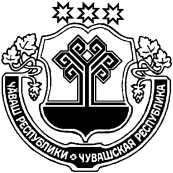 ЧĂВАШ РЕСПУБЛИКИТĂВАЙ РАЙОНĚЧĂВАШ РЕСПУБЛИКИТĂВАЙ РАЙОНĚСОБРАНИЕ ДЕПУТАТОВЧУТЕЕВСКОГО СЕЛЬСКОГОПОСЕЛЕНИЯРЕШЕНИЕ22 июня 2022 г. № 34/1село Чутей ЧУТЕЙ  ЯЛ ПОСЕЛЕНИЙĚНДЕПУТАТСЕН ПУХĂВĚЙЫШĂНУ22  июнь 2022 ç.  34/1 №Чутей ялě» февраль  2019  2/1 №Йǎнтǎрччǎ ялě